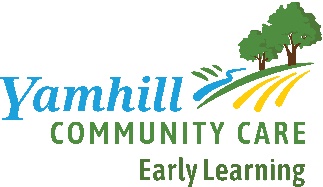 Please indicate which school district you live in:  Please indicate how you identify:Why would you like to be a member of the Parent Leadership Council? What would you like to accomplish as a committee member?Summarize special skills and qualifications you have acquired from employment, previous volunteer work, or through other activities, including hobbies or sports.By submitting this application form, I affirm that the information is accurate and complete.I also agree to sign a conflict of interest statement; fraud, waste, and abuse statement; and a non-disclosure agreement (annually).It is the policy of this organization to provide equal opportunities without regard to race, color, religion, national origin, gender, sexual preference, age, or disability.Thank you for completing this form and for your interest in working with Yamhill Community Care and our community.Please return this application to Jenn Richter at jrichter@yamhillcco.org or mail to: 807 NE 3rd St., McMinnville, OR 97128 
***FOR OFFICE USE ONLY***NameStreet AddressCity, Zip Code  PhoneEmailAges of childrenAmityDaytonMcMinnvilleNewbergSheridanWillaminaYamhill CarltonAge  0-30     31-60     61+Gender Preferred pronouns  She/Her      He/Him      They/Them     Other _____________  Race/ethnicity   Latino/a     Asian      African American  Native American    White         Other ________________________Preferred language Spanish      English      Other ________________________________Accommodations?   Physical        Vision        Hearing        Other _________________Allergies, dietary restrictionsNamePhoneName (printed)Signature DateDate receivedDate reviewed by Nominating CommitteeDate Board actedDate member notified